Приложение № 1 к постановлению администрацииДзержинского района от «25» марта  2022 № 398Объёмы и источники финансирования муниципальной Программы «Социальная поддержка отдельных категорий граждан Дзержинского района»Приложение № 2 к постановлению администрацииДзержинского района от «25» марта  2022 № 398Объёмы и источники финансированияПодпрограммы «Социальные выплаты и компенсации отдельным категориям граждан Дзержинского района»Приложение № 3 к постановлению администрацииДзержинского района от «25» марта 2022 № 398Основные мероприятия по направлениямПодпрограммы «Социальные выплаты и компенсации отдельным категориям граждан Дзержинского района»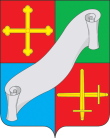 КАЛУЖСКАЯ ОБЛАСТЬАДМИНИСТРАЦИЯ(исполнительно - распорядительный орган)МУНИЦИПАЛЬНОГО РАЙОНА «ДЗЕРЖИНСКИЙ РАЙОН»П О С Т А Н О В Л Е Н И ЕКАЛУЖСКАЯ ОБЛАСТЬАДМИНИСТРАЦИЯ(исполнительно - распорядительный орган)МУНИЦИПАЛЬНОГО РАЙОНА «ДЗЕРЖИНСКИЙ РАЙОН»П О С Т А Н О В Л Е Н И Е"25" марта 2022 года                г. Кондрово                           	№ 398"25" марта 2022 года                г. Кондрово                           	№ 398О внесении изменений в муниципальную программу «Социальная поддержка отдельных категорий граждан Дзержинского района», утверждённую постановлением администрации Дзержинского района 24.02.2021 № 217 «Об утверждении муниципальной программы «Социальная поддержка отдельных категорий граждан Дзержинского района» В целях эффективной реализации муниципальной программы «Социальная поддержка отдельных категорий граждан Дзержинского района»В целях эффективной реализации муниципальной программы «Социальная поддержка отдельных категорий граждан Дзержинского района»ПОСТАНОВЛЯЮ:ПОСТАНОВЛЯЮ:1. Внести изменения в муниципальную программу «Социальная поддержка отдельных категорий граждан Дзержинского района», утверждённую постановлением администрации Дзержинского района 24.12.2021 № 217 «Об утверждении муниципальной программы «Социальная поддержка отдельных категорий граждан Дзержинского района», изложив в новой редакции:- «Объемы и источники финансирования муниципальной Программы «Социальная поддержка отдельных категорий граждан Дзержинского района» (приложение № 1);-  «Объемы и источники финансирования подпрограммы «Социальные выплаты и компенсации отдельным категориям граждан Дзержинского района» (приложение № 2); - «Основные мероприятия по направлениям  подпрограммы «Социальные выплаты и компенсации отдельным категориям граждан Дзержинского района» (приложение № 3).            2. Настоящее постановление вступает в силу с момента его официального опубликования.              3. Контроль за исполнением настоящего постановления возложить на заместителя главы администрации (М.В. Канищева). Глава администрации Дзержинского района                                                                                               Е.О. Вирков1. Внести изменения в муниципальную программу «Социальная поддержка отдельных категорий граждан Дзержинского района», утверждённую постановлением администрации Дзержинского района 24.12.2021 № 217 «Об утверждении муниципальной программы «Социальная поддержка отдельных категорий граждан Дзержинского района», изложив в новой редакции:- «Объемы и источники финансирования муниципальной Программы «Социальная поддержка отдельных категорий граждан Дзержинского района» (приложение № 1);-  «Объемы и источники финансирования подпрограммы «Социальные выплаты и компенсации отдельным категориям граждан Дзержинского района» (приложение № 2); - «Основные мероприятия по направлениям  подпрограммы «Социальные выплаты и компенсации отдельным категориям граждан Дзержинского района» (приложение № 3).            2. Настоящее постановление вступает в силу с момента его официального опубликования.              3. Контроль за исполнением настоящего постановления возложить на заместителя главы администрации (М.В. Канищева). Глава администрации Дзержинского района                                                                                               Е.О. Вирковадминистрации Дзержинского района                                                                                      В.М. Колесниковадминистрации Дзержинского района                                                                                      В.М. КолесниковОбъёмы и источники финансирования муниципальной ПрограммыИсточник финансированияВсего(руб.)В том числе по годамВ том числе по годамВ том числе по годамВ том числе по годамВ том числе по годамОбъёмы и источники финансирования муниципальной ПрограммыИсточник финансированияВсего(руб.)20212022202320242025Объёмы и источники финансирования муниципальной ПрограммыВСЕГО по программе1 662 706 517,74429 785 188,74400 446 794408 319 460422 269 5751 885 500Объёмы и источники финансирования муниципальной Программыфедеральный бюджет969 391 314263 579 775225 337 262233 314 235247 160 042Объёмы и источники финансирования муниципальной Программыобластной бюджет683 896 089164 328 299173 224 032173 119 725173 224 033Объёмы и источники финансирования муниципальной Программыбюджет МР «Дзержинский район»7 386 5001 477 3001 477 3001 477 3001 477 3001 477 300Объёмы и источники финансирования муниципальной Программыбюджет городских и сельских поселений2 032 614,74399 814,74408 200408 200408 200408 200Объёмы и источники финансированияИсточники финансированияВсего(руб.)В том числе по годамВ том числе по годамВ том числе по годамВ том числе по годамВ том числе по годамОбъёмы и источники финансированияИсточники финансированияВсего(руб.)20212022202320242025Объёмы и источники финансированияВсего по подпрограмме1 659 726 517,74429 189 188,74399 850 794407 723 460421 673 5751 289 500Объёмы и источники финансированияфедеральный бюджет969 391 314263 579 775225 337 262233 314 235247 160 042Объёмы и источники финансированияобластной бюджет683 896 089164 328 299173 224 032173 119 725173 224 033Объёмы и источники финансированиябюджет МР «Дзержинский район»4 406 500881 300881 300881 300881 300881 300Объёмы и источники финансированиябюджет городских и сельских поселений2 032 614,74399 814,74408 200408 200408 200408 200Наименование мероприятияИсполнителиИсточники финансированияИсточники финансированияСумма расходов (руб.)Сумма расходов (руб.)Сумма расходов (руб.)в том числе по годам реализациив том числе по годам реализациив том числе по годам реализациив том числе по годам реализациив том числе по годам реализациив том числе по годам реализациив том числе по годам реализациив том числе по годам реализациив том числе по годам реализациив том числе по годам реализациив том числе по годам реализациив том числе по годам реализацииНаименование мероприятияИсполнителиИсточники финансированияИсточники финансированияСумма расходов (руб.)Сумма расходов (руб.)Сумма расходов (руб.)202120212022202220232023202420242025202520252025123445556677889910101010Подпрограмма «Социальные выплаты и компенсации отдельным категориям граждан Дзержинского района»ОСЗН, отдел по охране прав детства отдела образования федеральный бюджет,областной бюджет,бюджет городских и сельских поселений,бюджет МР «Дзержинский район»федеральный бюджет,областной бюджет,бюджет городских и сельских поселений,бюджет МР «Дзержинский район»1 659726 517,741 659726 517,741 659726 517,74429 189 188,74429 189 188,74399 850 794399 850 794407 723 460407 723 460421 673 575421 673 5751 289 5001 289 5001 289 5001 289 500Раздел 1 «Выплата пособий и компенсаций отдельным категориям граждан» Раздел 1 «Выплата пособий и компенсаций отдельным категориям граждан» Раздел 1 «Выплата пособий и компенсаций отдельным категориям граждан» Раздел 1 «Выплата пособий и компенсаций отдельным категориям граждан» Раздел 1 «Выплата пособий и компенсаций отдельным категориям граждан» Раздел 1 «Выплата пособий и компенсаций отдельным категориям граждан» Раздел 1 «Выплата пособий и компенсаций отдельным категориям граждан» Раздел 1 «Выплата пособий и компенсаций отдельным категориям граждан» Раздел 1 «Выплата пособий и компенсаций отдельным категориям граждан» Раздел 1 «Выплата пособий и компенсаций отдельным категориям граждан» Раздел 1 «Выплата пособий и компенсаций отдельным категориям граждан» Раздел 1 «Выплата пособий и компенсаций отдельным категориям граждан» Раздел 1 «Выплата пособий и компенсаций отдельным категориям граждан» Раздел 1 «Выплата пособий и компенсаций отдельным категориям граждан» Раздел 1 «Выплата пособий и компенсаций отдельным категориям граждан» Раздел 1 «Выплата пособий и компенсаций отдельным категориям граждан» Раздел 1 «Выплата пособий и компенсаций отдельным категориям граждан» Раздел 1 «Выплата пособий и компенсаций отдельным категориям граждан» Раздел 1 «Выплата пособий и компенсаций отдельным категориям граждан» Раздел 1 «Выплата пособий и компенсаций отдельным категориям граждан» 1.Осуществление полномочий городских и сельских поселений по оказанию мер социальной поддержки специалистов, работающих в сельской местности (приложение № 1)ОСЗНбюджет городских и сельских поселений бюджет городских и сельских поселений 2 032 614,742 032 614,742 032 614,74399 814,74399 814,74408 200408 200408 200408 200408 200408 200408 200408 200408 200408 2002.Оказание мер социальной поддержки по оплате жилищно-коммунальных услуг библиотекарям, работающим в учреждениях культуры в сельской местности, а также специалистов, вышедших на пенсиюОСЗНбюджет МР «Дзержинский район»бюджет МР «Дзержинский район»1 110 5001 110 5001 110 500241 300241 300217 300217 300217 300217 300217 300217 300217 300217 300217 300217 3003.Организация предоставления денежных выплат, пособий и компенсаций отдельным категориям граждан области в соответствии с региональным законодательством(приложение № 2)ОСЗНобластной бюджетобластной бюджет347 100 560347 100 560347 100 56079 956 62379 956 62389 047 97989 047 97989 047 97989 047 97989 047 97989 047 9794.Предоставление гражданам субсидии на оплату жилого помещения и коммунальных услугОСЗНобластной бюджетобластной бюджет31 517 74931 517 74931 517 7497 881 2267 881 2267 878 8417 878 8417 878 8417 878 8417 878 8417 878 8415.Оказание социальной помощи отдельным категориям, находящимся в трудной жизненной ситуацииОСЗНобластной бюджетобластной бюджет1 176 1041 176 1041 176 104305 762305 762290 114290 114290 114290 114290 114290 1146.Оказание государственной социальной помощи на основании социального контракта отдельным категориям гражданОСЗНфедеральный бюджетфедеральный бюджет58 826 59558 826 59558 826 59514 458 33414 458 33415 077 98315 077 98314 487 35514 487 35514 487 35514 802 9237.Организация исполнения переданных государственных полномочийОСЗНобластной бюджетобластной бюджет53 638 87553 638 87553 638 87513 389 35413 389 35413 416 50713 416 50713 416 50713 416 50713 416 50713 416 5078.Осуществление деятельности по образованию патронатных семей для граждан пожилого возраста и инвалидовОСЗНобластной бюджетобластной бюджет443 353443 353443 353147 784147 78498 52398 52398 52398 52398 52398 5239. Обеспечение социальных выплат, пособий, компенсаций детям и семьям с детьмиОСЗНобластной бюджетобластной бюджет19 966 66319 966 66319 966 66319 966 66319 966 66319 966 66310.Обеспечение социальных выплат, пособий, компенсации детям и семьям с детьмиОСЗНобластной бюджетобластной бюджет10 006 53510 006 5359 902 2289 902 2289 902 22810 006 53611. Мероприятия в рамках реализации Государственной программы Калужской области "Социальная поддержка граждан в Калужской области" по осуществлению полномочий на предоставление денежных выплат и компенсаций отдельным категориям граждан области в соответствии с Законом Российской Федерации          от 15.05.1991 года     № 1244-1      "О социальной защите граждан, подвергшихся воздействию радиации вследствие катастрофы на Чернобыльской АЭС", Федеральным Законом от 26.11.1998             № 175-ФЗ             "О социальной защите граждан Российской Федерации, подвергшихся воздействию радиации вследствие аварии в 1957 году на производственном объединении "Маяк" и сбросов радиоактивных отходов в реку "Теча" Федеральным Законом от 10.01.2002 № 2-ФЗ "О социальных гарантиях гражданам, подвергшимся радиационному воздействию вследствие ядерных испытаний на Семипалатинском полигоне"ОСЗНфедеральный бюджетфедеральный бюджет2 079 9932 079 9932 079 9932 079 9932 079 993--------------------12.Осуществление переданного полномочия Российской Федерации по осуществлению ежегодной денежной выплаты лицам, награжденным нагрудным знаком "Почетный донор России"ОСЗНфедеральный бюджетфедеральный бюджет9 868 9409 868 9409 868 9402 470 6392 470 6392 370 0352 370 0352 464 8362 464 8362 464 8362 563 43013.Оплата жилищно-коммунальных услуг отдельным категориям гражданОСЗНфедеральный бюджетфедеральный бюджет97 973 77097 973 77097 973 77024 969 91824 969 91824 336 58824 336 58824 333 63224 333 63224 333 63224 333 63214.Мероприятия в рамках реализации Государственной программы Калужской области "Семья и дети Калужской области" по выплате единовременного пособия беременной жене военнослужащего, проходящего военную службу по призыву и ежемесячного пособия на ребенка военнослужащего, проходящего военную службу по призыву, в соответствии с Федеральным Законом от 19.05.1995 № 81-ФЗ "О государственных пособиях гражданам, имеющим детей"ОСЗНфедеральный бюджетфедеральный бюджет354 348354 348354 348354 348354 348--------------------15.Мероприятия в рамках реализации Государственной программы Калужской области "Семья и дети Калужской области" по выплате государственных пособий лицам, не подлежащим обязательному социальному страхованию на случай временной нетрудоспособности и в связи с материнством, и лицам, уволенным в связи с ликвидацией организации (прекращением деятельности, полномочий физическим лицам), в соответствии с Федеральным Законом  от 19.05.1995 № 81-ФЗ           "О государственных пособиях гражданам, имеющим детей"ОСЗНфедеральный бюджетфедеральный бюджет19 528 60619 528 60619 528 60619 528 60619 528 606--------------------16.Компенсации отдельным категориям граждан оплаты взноса на капитальный ремонт общего имущества многоквартирном домеОСЗНфедеральный бюджетфедеральный бюджет1 877 1681 877 1681 877 168480 890480 890424 873424 873463 860463 860463 860507 54517.Осуществление ежемесячной денежной выплаты, назначаемой в случае рождения третьего ребенка или последующих детей по достижения ребенком возраста трех лет (за счет средств областного бюджета)ОСЗНобластной бюджетобластной бюджет1 824 3721 824 3721 824 372588 192588 192412 060412 060412 060412 060412 060412 060Осуществление ежемесячной денежной выплаты, назначаемой в случае рождения третьего ребенка или последующих детей до достижения ребенком возраста трех летОСЗНфедеральный бюджетфедеральный бюджет179 483 234179 483 234179 483 23442 961 95042 961 95041 569 09741 569 09746 182 27946 182 27946 182 27948 769 90818.Осуществление ежемесячной выплаты в связи с рождением (усыновлением) первого ребенкаОСЗНфедеральный бюджетфедеральный бюджет192 647 073192 647 073192 647 07339 978 17739 978 17749 309 89749 309 89750 059 35450 059 35450 059 35453 299 64519.Осуществление ежемесячных выплат на детей в возрасте от трех до семи лет включительноОСЗНфедеральный бюджетфедеральный бюджет406 751 587406 751 587406 751 587116 296 920116 296 92092 248 78992 248 78995 322 91995 322 91995 322 919102 882 959ВСЕГО ПО 1 РАЗДЕЛУ:ВСЕГО ПО 1 РАЗДЕЛУ:ВСЕГО ПО 1 РАЗДЕЛУ:ВСЕГО ПО 1 РАЗДЕЛУ:ВСЕГО ПО 1 РАЗДЕЛУ:1 532 073 087,741 532 073 087,741 532 073 087,74400 512 188,74400 512 188,74367 079 984367 079 984374 952 650374 952 650374 952 650388 902 765625 500625 500625 500625 500Раздел 2 «Социальные гарантии отдельным категориям граждан» Раздел 2 «Социальные гарантии отдельным категориям граждан» Раздел 2 «Социальные гарантии отдельным категориям граждан» Раздел 2 «Социальные гарантии отдельным категориям граждан» Раздел 2 «Социальные гарантии отдельным категориям граждан» Раздел 2 «Социальные гарантии отдельным категориям граждан» Раздел 2 «Социальные гарантии отдельным категориям граждан» Раздел 2 «Социальные гарантии отдельным категориям граждан» Раздел 2 «Социальные гарантии отдельным категориям граждан» Раздел 2 «Социальные гарантии отдельным категориям граждан» Раздел 2 «Социальные гарантии отдельным категориям граждан» Раздел 2 «Социальные гарантии отдельным категориям граждан» Раздел 2 «Социальные гарантии отдельным категориям граждан» Раздел 2 «Социальные гарантии отдельным категориям граждан» Раздел 2 «Социальные гарантии отдельным категориям граждан» Раздел 2 «Социальные гарантии отдельным категориям граждан» Раздел 2 «Социальные гарантии отдельным категориям граждан» Раздел 2 «Социальные гарантии отдельным категориям граждан» Раздел 2 «Социальные гарантии отдельным категориям граждан» Раздел 2 «Социальные гарантии отдельным категориям граждан» 1.Назначение и выплата компенсации стоимости проезда к месту учебы детям из многодетных семей, получающим средне-специальное и дополнительное образование на территории Дзержинского районаОСЗНОСЗНбюджет МР «Дзержинский район»бюджет МР «Дзержинский район»бюджет МР «Дзержинский район»200 000200 00040 00040 00040 00040 00040 00040 00040 00040 00040 00040 00040 0002.Предоставление материальной помощи отдельным категориям граждан, находящимся в трудной жизненной ситуации ОСЗНОСЗНбюджет МР «Дзержинский район»бюджет МР «Дзержинский район»бюджет МР «Дзержинский район»3 096 0003 096 000600 000600 000624 000624 000624 000624 000624 000624 000624 000624 000624 000ВСЕГО ПО 2 РАЗДЕЛУ:ВСЕГО ПО 2 РАЗДЕЛУ:ВСЕГО ПО 2 РАЗДЕЛУ:ВСЕГО ПО 2 РАЗДЕЛУ:ВСЕГО ПО 2 РАЗДЕЛУ:ВСЕГО ПО 2 РАЗДЕЛУ:ВСЕГО ПО 2 РАЗДЕЛУ:3 296 0003 296 000640 000640 000664 000664 000664 000664 000664 000664 000664 000664 000664 000Раздел 3 «Социальная поддержка детей-сирот и детей, оставшихся без попечения родителей»Раздел 3 «Социальная поддержка детей-сирот и детей, оставшихся без попечения родителей»Раздел 3 «Социальная поддержка детей-сирот и детей, оставшихся без попечения родителей»Раздел 3 «Социальная поддержка детей-сирот и детей, оставшихся без попечения родителей»Раздел 3 «Социальная поддержка детей-сирот и детей, оставшихся без попечения родителей»Раздел 3 «Социальная поддержка детей-сирот и детей, оставшихся без попечения родителей»Раздел 3 «Социальная поддержка детей-сирот и детей, оставшихся без попечения родителей»Раздел 3 «Социальная поддержка детей-сирот и детей, оставшихся без попечения родителей»Раздел 3 «Социальная поддержка детей-сирот и детей, оставшихся без попечения родителей»Раздел 3 «Социальная поддержка детей-сирот и детей, оставшихся без попечения родителей»Раздел 3 «Социальная поддержка детей-сирот и детей, оставшихся без попечения родителей»Раздел 3 «Социальная поддержка детей-сирот и детей, оставшихся без попечения родителей»Раздел 3 «Социальная поддержка детей-сирот и детей, оставшихся без попечения родителей»Раздел 3 «Социальная поддержка детей-сирот и детей, оставшихся без попечения родителей»Раздел 3 «Социальная поддержка детей-сирот и детей, оставшихся без попечения родителей»Раздел 3 «Социальная поддержка детей-сирот и детей, оставшихся без попечения родителей»Раздел 3 «Социальная поддержка детей-сирот и детей, оставшихся без попечения родителей»Раздел 3 «Социальная поддержка детей-сирот и детей, оставшихся без попечения родителей»Раздел 3 «Социальная поддержка детей-сирот и детей, оставшихся без попечения родителей»Раздел 3 «Социальная поддержка детей-сирот и детей, оставшихся без попечения родителей»1.Организация предоставления денежных выплат, пособий и компенсаций отдельным категориям граждан области в соответствии с региональным законодательством(приложение № 4)Отдел по охране прав детства отдела образования Отдел по охране прав детства отдела образования  областной бюджет областной бюджет109 380 100109 380 10024 400 00024 400 00024 400 00028 326 70028 326 70028 326 70028 326 70028 326 70028 326 70028 326 7002.Организация исполнения переданных государственных полномочийОтдел по охране прав детства отдела образованияОтдел по охране прав детства отдела образованияобластной бюджетобластной бюджет14 977 33014 977 3303 637 0003 637 0003 637 0003 780 1103 780 1103 780 1103 780 1103 780 1103 780 1103 780 110ВСЕГО ПО 3 РАЗДЕЛУ:ВСЕГО ПО 3 РАЗДЕЛУ:ВСЕГО ПО 3 РАЗДЕЛУ:ВСЕГО ПО 3 РАЗДЕЛУ:ВСЕГО ПО 3 РАЗДЕЛУ:ВСЕГО ПО 3 РАЗДЕЛУ:124 357 430124 357 43028 037 0028 037 0028 037 0032 106 81032 106 81032 106 81032 106 81032 106 81032 106 810